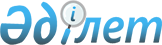 "2019-2021 жылдарға арналған Күршім ауданының бюджеті туралы" Күршім аудандық мәслихатының 2018 жылғы 26 желтоқсандағы № 32/3-VI шешіміне өзгерістер енгізу туралы
					
			Күшін жойған
			
			
		
					Шығыс Қазақстан облысы Күршім аудандық мәслихатының 2019 жылғы 26 қыркүйектегі № 42/7-VI шешімі. Шығыс Қазақстан облысы Әділет департаментінде 2019 жылғы 17 қазандағы № 6212 болып тіркелді. Күші жойылды - Шығыс Қазақстан облысы Күршім аудандық мәслихатының 2019 жылғы 24 желтоқсандағы № 45/3-VI шешімімен
      Ескерту. Күші жойылды - Шығыс Қазақстан облысы Күршім аудандық мәслихатының 24.12.2019 № 45/3-VI шешімімен (01.01.2020 бастап қолданысқа енгізіледі).

      ЗҚАИ-ның ескертпесі.

      Құжаттың мәтінінде түпнұсқаның пунктуациясы мен орфографиясы сақталған.
      Қазақстан Республикасының 2008 жылғы 4 желтоқсандағы Бюджет кодексінің 109-бабына, Қазақстан Республикасының 2001 жылғы 23 қаңтардағы "Қазақстан Республикасындағы жергілікті мемлекеттік басқару және өзін-өзі басқару туралы" Заңының 6-бабының 1-тармағының 1) тармақшасына, Шығыс Қазақстан облыстық мәслихатының 2019 жылғы 10 қыркүйектегі № 33/346-VI "2019-2021 жылдарға арналған облыстық бюджет туралы" Шығыс Қазақстан облыстық мәслихатының 2018 жылғы 13 желтоқсандағы № 25/280-VI шешіміне өзгерістер мен толықтырулар енгізу туралы" (Нормативтік құқықтық актілерді мемлекеттік тіркеу тізілімінде 6166 нөмірімен тіркелген) шешіміне сәйкес, Күршім аудандық мәслихаты ШЕШІМ ҚАБЫЛДАДЫ:
      1. Күршім аудандық мәслихатының 2018 жылғы 26 желтоқсандағы № 32/3-VI "2019-2021 жылдарға арналған Күршім ауданының бюджеті туралы" (Нормативтік құқықтық актілерді мемлекеттік тіркеу тізілімінде 5-14-190 нөмірімен тіркелген, 2019 жылғы 25 қаңтардағы № 4, 2019 жылғы 01 ақпандағы № 5 "Rayаn-Заря" аудандық газетінде және 2019 жылғы 17 қаңтардағы Қазақстан Республикасының нормативтік құқықтық актілерінің электрондық түрдегі Эталондық бақылау банкінде жарияланған) шешіміне мынадай өзгерістер енгізілсін:
      1 тармақ мынадай редакцияда жазылсын:
      "1. 2019-2021 жылдарға арналған аудандық бюджет тиісінше 1, 2, 3 қосымшаларға сәйкес, соның ішінде 2019 жылға мынадай көлемдерде бекітілсін:
      1) кірістер - 6974302,5 мың теңге, соның ішінде:
      салықтық түсімдер - 565695 мың теңге;
      салықтық емес түсімдер - 37834,9 мың теңге;
      негізгі капиталды сатудан түсетін түсімдер - 0,0 мың теңге;
      трансферттер түсімі - 6370772,6 мың теңге;
      2) шығындар - 7013868,2 мың теңге;
      3) таза бюджеттік кредиттеу - 39171,9 мың теңге:
      бюджеттік кредиттер - 56833,9 мың теңге;
      бюджеттік кредиттерді өтеу - 17662 мың теңге;
      4) қаржы активтерімен операциялар бойынша сальдо - 0,0 мың теңге:
      қаржы активтерін сатып алу - 0,0 мың теңге;
      5) бюджет тапшылығы (профицит) - - 78737,6 мың теңге;
      6) бюджет тапшылығын қаржыландыру (профицитін пайдалану) - 78737,6 мың теңге:
      қарыздар түсімі - 56812,5 мың теңге;
      қарыздарды өтеу - 17662 мың теңге;
      бюджет қаражатының пайдаланылатын қалдықтары - 39587,1 мың теңге.";
      аталған шешімнің 1 қосымшасы осы шешімнің қосымшасына сәйкес жаңа редакцияда жазылсын.
      2. Осы шешім 2019 жылғы 1 қаңтардан бастап қолданысқа енгізіледі. 2019 жылға арналған аудандық бюджет 2019 жыл
					© 2012. Қазақстан Республикасы Әділет министрлігінің «Қазақстан Республикасының Заңнама және құқықтық ақпарат институты» ШЖҚ РМК
				
      Сессия төрағасы

Н. Касымханов

      Күршім аудандық мәслихаттың хатшысы

Л. Кемешева
Күршім 
аудандық мәслихатының 
2019 жылғы 26 қыркүйектегі 
№ 42/7-VI шешіміне қосымшаКүршім 
аудандық мәслихатының 
2018 жылғы 26 желтоқсандағы 
№ 32/3-VI шешіміне 1 қосымша
Санаты
Санаты
Санаты
Санаты
Барлығы (мың теңге)
Сыныбы
Сыныбы
Сыныбы
Барлығы (мың теңге)
Iшкi сыныбы
Iшкi сыныбы
Барлығы (мың теңге)
Атауы
Барлығы (мың теңге)
1
2
3
4
5
І. Кірістер
6974302,5
1
Салықтық түсімдер
565695
01
Табыс салығы
226573
2
Жеке табыс салығы
226573
03
Әлеуметтiк салық
272550
1
Әлеуметтік салық
272550
04
Меншiкке салынатын салықтар
45816
1
Мүлiкке салынатын салықтар
26825
3
Жер салығы
873
4
Көлiк құралдарына салынатын салық
14697
5
Бірыңғай жер салығы
3421
05
Тауарларға, жұмыстарға және қызметтерге салынатын iшкi салықтар
15146
2
Акциздер
1873
3
Табиғи және басқа да ресурстарды пайдаланғаны үшiн түсетiн түсiмдер
6000
4
Кәсiпкерлiк және кәсiби қызметтi жүргiзгенi үшiн алынатын алымдар
7273
08
Заңдық мәнді іс-әрекеттерді жасағаны және (немесе) оған уәкілеттігі бар мемлекеттік органдар немесе лауазымды адамдар құжаттар бергені үшін алынатын міндетті төлемдер
5610
1
Мемлекеттік баж
5610
2
Салықтық емес түсiмдер
37834,9
01
Мемлекеттік меншіктен түсетін кірістер
1262,9
5
Мемлекет меншігіндегі мүлікті жалға беруден түсетін кірістер
1243
7
Мемлекеттік бюджеттен берілген кредиттер бойынша сыйақылар
19,9
06
Басқа да салықтық емес түсiмдер
36572
1
Басқа да салықтық емес түсiмдер
36572
4
Трансферттер түсімі
6370772,6
02
Мемлекеттiк басқарудың жоғары тұрған органдарынан түсетiн трансферттер
6370772,6
2
Облыстық бюджеттен түсетiн трансферттер
6370772,6
Функционалдық топ
Функционалдық топ
Функционалдық топ
Функционалдық топ
Функционалдық топ
Барлығы (мың теңге)
Функционалдық кіші топ
Функционалдық кіші топ
Функционалдық кіші топ
Функционалдық кіші топ
Барлығы (мың теңге)
Бюджеттік бағдарламалардың әкімшісі
Бюджеттік бағдарламалардың әкімшісі
Бюджеттік бағдарламалардың әкімшісі
Барлығы (мың теңге)
Бағдарлама
Бағдарлама
Барлығы (мың теңге)
Атауы
Барлығы (мың теңге)
1
2
3
4
5
6
II. Шығындар
7013868,2
1
Жалпы сипаттағы мемлекеттiк қызметтер 
572969
1
Мемлекеттiк басқарудың жалпы функцияларын орындайтын өкiлдi, атқарушы және басқа органдар
292528
112
Аудан (облыстық маңызы бар қала) мәслихатының аппараты
20179
001
Аудан (облыстық маңызы бар қала) мәслихатының қызметін қамтамасыз ету жөніндегі қызметтер
19979
003
Мемлекеттік органның күрделі шығыстары
200
122
Аудан (облыстық маңызы бар қала) әкімінің аппараты
143700
001
Аудан (облыстық маңызы бар қала) әкімінің қызметін қамтамасыз ету жөніндегі қызметтер
132709
003
Мемлекеттік органның күрделі шығыстары
10028
113
Жергілікті бюджеттен ағымдағы трансферттер
963
123
Қаладағы аудан, аудандық маңызы бар қала, кент, ауыл, ауылдық округ әкімінің аппараты
128649
001
Қаладағы аудан, аудандық маңызы бар қаланың, кент, ауыл, ауылдық округ әкімінің қызметін қамтамасыз ету жөніндегі қызметтер
128394
022
Мемлекеттік органның күрделі шығыстары
255
2
Қаржылық қызмет
1939
459
Ауданның (облыстық маңызы бар қаланың) экономика және қаржы бөлімі
1939
003
Салық салу мақсатында мүлікті бағалауды жүргізу
1083
010
Жекешелендіру, коммуналдық меншікті басқару, жекешелендіруден кейінгі қызмет және осыған байланысты дауларды реттеу
856
9
Жалпы сипаттағы өзге де мемлекеттiк қызметтер
278502
454
Ауданның (облыстық маңызы бар қаланың) кәсіпкерлік және ауыл шаруашылығы бөлімі
25091
001
Жергілікті деңгейде кәсіпкерлікті және ауыл шаруашылығын дамыту саласындағы мемлекеттік саясатты іске асыру жөніндегі қызметтер
25091
459
Ауданның (облыстық маңызы бар қаланың) экономика және қаржы бөлімі
33999
001
Ауданның (облыстық маңызы бар қаланың) экономикалық саясаттын қалыптастыру мен дамыту, мемлекеттік жоспарлау, бюджеттік атқару және коммуналдық меншігін басқару саласындағы мемлекеттік саясатты іске асыру жөніндегі қызметтер
33925
015
Мемлекеттік органның күрделі шығыстары
74
495
Ауданның (облыстық маңызы бар қаланың) сәулет, құрылыс, тұрғын үй-коммуналдық шаруашылығы, жолаушылар көлігі және автомобиль жолдары бөлімі
184329
001
Жергілікті деңгейде сәулет, құрылыс, тұрғын үй-коммуналдық шаруашылық, жолаушылар көлігі және автомобиль жолдары саласындағы мемлекеттік саясатты іске асыру жөніндегі қызметтер
29329
113
Жергілікті бюджеттерден берілетін ағымдағы нысаналы трансферттер
155000
801
Ауданның (облыстық маңызы бар қаланың) жұмыспен қамту, әлеуметтік бағдарламалар және азаматтық хал актілерін тіркеу бөлімі 
35083
001
Жергілікті деңгейде жұмыспен қамту, әлеуметтік бағдарламалар және азаматтық хал актілерін тіркеу саласындағы мемлекеттік саясатты іске асыру жөніндегі қызметтер
34114
003
Мемлекеттік органның күрделі шығыстары
215
032
Ведомстволық бағыныстағы мемлекеттік мекемелер мен ұйымдардың күрделі шығыстары
754
2
Қорғаныс
34475
1
Әскери мұқтаждар
11380
122
Аудан (облыстық маңызы бар қала) әкімінің аппараты
11380
005
Жалпыға бірдей әскери міндетті атқару шеңберіндегі іс-шаралар
11380
2
Төтенше жағдайлар жөнiндегi жұмыстарды ұйымдастыру
23095
122
Аудан (облыстық маңызы бар қала) әкімінің аппараты
23095
006
Аудан (облыстық маңызы бар қала) ауқымындағы төтенше жағдайлардың алдын алу және оларды жою
19125
007
Аудандық (қалалық) ауқымдағы дала өрттерінің, сондай-ақ мемлекеттік өртке қарсы қызмет органдары құрылмаған елдi мекендерде өрттердің алдын алу және оларды сөндіру жөніндегі іс-шаралар
3970
4
Бiлiм беру
3813398
1
Мектепке дейiнгi тәрбие және оқыту
234816
464
Ауданның (облыстық маңызы бар қаланың) білім бөлімі
234816
009
Мектепке дейінгі тәрбие мен оқыту ұйымдарының қызметін қамтамасыз ету
84881
040
Мектепке дейінгі білім беру ұйымдарында мемлекеттік білім беру тапсырысын іске асыруға
149935
2
Бастауыш, негізгі орта және жалпы орта білім беру
3402086
457
Ауданның (облыстық маңызы бар қаланың) мәдениет, тілдерді дамыту, дене шынықтыру және спорт бөлімі
82917
017
Балалар мен жасөспірімдерге спорт бойынша қосымша білім беру
82917
464
Ауданның (облыстық маңызы бар қаланың) білім бөлімі
3319169
003
Жалпы білім беру
3223159
006
Балаларға қосымша білім беру
96010
9
Бiлiм беру саласындағы өзге де қызметтер
176496
464
Ауданның (облыстық маңызы бар қаланың) білім бөлімі
176496
001
Жергілікті деңгейде білім беру саласындағы мемлекеттік саясатты іске асыру жөніндегі қызметтер
15732
005
Ауданның (облыстық маңызы бар қаланың) мемлекеттік білім беру мекемелер үшін оқулықтар мен оқу-әдiстемелiк кешендерді сатып алу және жеткізу
35303
015
Жетім баланы (жетім балаларды) және ата-аналарының қамқорынсыз қалған баланы (балаларды) күтіп-ұстауға қамқоршыларға (қорғаншыларға) ай сайынға ақшалай қаражат төлемі
9663
023
Әдістемелік жұмыс
28835
067
Ведомстволық бағыныстағы мемлекеттік мекемелер мен ұйымдардың күрделі шығыстары
86963
6
Әлеуметтiк көмек және әлеуметтiк қамсыздандыру
981797
1
Әлеуметтiк қамсыздандыру
528479
464
Ауданның (облыстық маңызы бар қаланың) білім бөлімі
28298
030
Патронат тәрбиешілерге берілген баланы (балаларды) асырап бағу 
28298
801
Ауданның (облыстық маңызы бар қаланың) жұмыспен қамту, әлеуметтік бағдарламалар және азаматтық хал актілерін тіркеу бөлімі 
500181
010
Мемлекеттік атаулы әлеуметтік көмек
500181
2
Әлеуметтiк көмек
436124
801
Ауданның (облыстық маңызы бар қаланың) жұмыспен қамту, әлеуметтік бағдарламалар және азаматтық хал актілерін тіркеу бөлімі 
436124
004
Жұмыспен қамту бағдарламасы
223413
006
Ауылдық жерлерде тұратын денсаулық сақтау, білім беру, әлеуметтік қамтамасыз ету, мәдениет, спорт және ветеринар мамандарына отын сатып алуға Қазақстан Республикасының заңнамасына сәйкес әлеуметтік көмек көрсету
34668
007
Тұрғын үйге көмек көрсету
20000
008
1999 жылдың 26 шілдесінде "Отан", "Даңқ" ордендерімен марапатталған, "Халық Қаһарманы" атағын және республиканың құрметті атақтарын алған азаматтарды әлеуметтік қолдау
125
009
Үйден тәрбиеленіп оқытылатын мүгедек балаларды материалдық қамтамасыз ету
1836
011
Жергілікті өкілетті органдардың шешімі бойынша мұқтаж азаматтардың жекелеген топтарына әлеуметтік көмек
26183
014
Мұқтаж азаматтарға үйде әлеуметтiк көмек көрсету
82723
017
Оңалтудың жеке бағдарламасына сәйкес мұқтаж мүгедектердi мiндеттi гигиеналық құралдармен қамтамасыз ету, қозғалуға қиындығы бар бірінші топтағы мүгедектерге жеке көмекшінің және есту бойынша мүгедектерге қолмен көрсететiн тіл маманының қызметтерін ұсыну 
2740
023
Жұмыспен қамту орталықтарының қызметін қамтамасыз ету
44436
9
Әлеуметтiк көмек және әлеуметтiк қамтамасыз ету салаларындағы өзге де қызметтер
17194
801
Ауданның (облыстық маңызы бар қаланың) жұмыспен қамту, әлеуметтік бағдарламалар және азаматтық хал актілерін тіркеу бөлімі 
17194
018
Жәрдемақыларды және басқа да әлеуметтік төлемдерді есептеу, төлеу мен жеткізу бойынша қызметтерге ақы төлеу
7631
050
Қазақстан Республикасында мүгедектердің құқықтарын қамтамасыз ету және өмір сүру сапасын жақсарту жөніндегі 2012 - 2018 жылдарға арналған іс-шаралар жоспарын іске асыру
9563
7
Тұрғын үй-коммуналдық шаруашылық
299378,6
1
Тұрғын үй шаруашылығы
35752,3
495
Ауданның (облыстық маңызы бар қаланың) сәулет, құрылыс, тұрғын үй-коммуналдық шаруашылығы, жолаушылар көлігі және автомобиль жолдары бөлімі
35752,3
007
Коммуналдық тұрғын үй қорының тұрғын үйін жобалау және (немесе) салу, реконструкциялау
22752,3
011
Азаматтардың жекелеген санаттарын тұрғын үймен қамтамасыз ету
12800
033
Инженерлік-коммуникациялық инфрақұрылымды жобалау, дамыту және жайластыру
200
2
Коммуналдық шаруашылық
253626,3
495
Ауданның (облыстық маңызы бар қаланың) сәулет, құрылыс, тұрғын үй-коммуналдық шаруашылығы, жолаушылар көлігі және автомобиль жолдары бөлімі
253626,3
014
Сумен жабдықтау және су бұру жүйесін дамыту
31982
016
Сумен жабдықтау және су бұру жүйесінің қызмет етуі
95425,3
026
Ауданның (облыстық маңызы бар қаланың) коммуналдық меншігіндегі жылу желілерін пайдалануды ұйымдастыру
422
058
Ауылдық елді мекендердегі сумен жабдықтау және су бұру жүйелерін дамыту
125797
3
Елді-мекендерді көркейту
10000
495
Ауданның (облыстық маңызы бар қаланың) сәулет, құрылыс, тұрғын үй-коммуналдық шаруашылығы, жолаушылар көлігі және автомобиль жолдары бөлімі
10000
031
Елді мекендердегі санитариясын қамтамасыз ету
10000
8
Мәдениет, спорт, туризм және ақпараттық кеңістiк
272530
1
Мәдениет саласындағы қызмет
156482
457
Ауданның (облыстық маңызы бар қаланың) мәдениет, тілдерді дамыту, дене шынықтыру және спорт бөлімі
156482
003
Мәдени-демалыс жұмысын қолдау
156482
2
Спорт
16321
457
Ауданның (облыстық маңызы бар қаланың) мәдениет, тілдерді дамыту, дене шынықтыру және спорт бөлімі
15061
009
Аудандық (облыстық маңызы бар қалалық) деңгейде спорттық жарыстар өткiзу
6517
010
Әртүрлi спорт түрлерi бойынша аудан (облыстық маңызы бар қала) құрама командаларының мүшелерiн дайындау және олардың облыстық спорт жарыстарына қатысуы
8544
495
Ауданның (облыстық маңызы бар қаланың) сәулет, құрылыс, тұрғын үй-коммуналдық шаруашылығы, жолаушылар көлігі және автомобиль жолдары бөлімі
1260
021
Cпорт объектілерін дамыту
1260
3
Ақпараттық кеңiстiк
52060
456
Ауданның (облыстық маңызы бар қаланың) ішкі саясат бөлімі
11560
002
Мемлекеттік ақпараттық саясат жүргізу жөніндегі қызметтер
11560
457
Ауданның (облыстық маңызы бар қаланың) мәдениет, тілдерді дамыту, дене шынықтыру және спорт бөлімі
40500
006
Аудандық (қалалық) кiтапханалардың жұмыс iстеуi
39835
007
Мемлекеттiк тiлдi және Қазақстан халқының басқа да тiлдерін дамыту
665
9
Мәдениет, спорт, туризм және ақпараттық кеңiстiктi ұйымдастыру жөнiндегi өзге де қызметтер
47667
456
Ауданның (облыстық маңызы бар қаланың) ішкі саясат бөлімі
26293
001
Жергілікті деңгейде ақпарат, мемлекеттілікті нығайту және азаматтардың әлеуметтік сенімділігін қалыптастыру саласында мемлекеттік саясатты іске асыру жөніндегі қызметтер
13312
003
Жастар саясаты саласында іс-шараларды іске асыру
12894
006
Мемлекеттік органның күрделі шығыстары
87
457
Ауданның (облыстық маңызы бар қаланың) мәдениет, тілдерді дамыту, дене шынықтыру және спорт бөлімі
21374
001
Жергілікті деңгейде мәдениет, тілдерді дамыту, дене шынықтыру және спорт саласында мемлекеттік саясатты іске асыру жөніндегі қызметтер
21374
10
Ауыл, су, орман, балық шаруашылығы, ерекше қорғалатын табиғи аумақтар, қоршаған ортаны және жануарлар дүниесін қорғау, жер қатынастары
199834
1
Ауыл шаруашылығы
151707
473
Ауданның (облыстық маңызы бар қаланың) ветеринария бөлімі
151707
001
Жергілікті деңгейде ветеринария саласындағы мемлекеттік саясатты іске асыру жөніндегі қызметтер
20238
003
Мемлекеттік органның күрделі шығыстары
55
005
Мал көмінділерінің (биотермиялық шұңқырлардың) жұмыс істеуін қамтамасыз ету
2284
007
Қаңғыбас иттер мен мысықтарды аулауды және жоюды ұйымдастыру
1493
008
Алып қойылатын және жойылатын ауру жануарлардың, жануарлардан алынатын өнімдер мен шикізаттың құнын иелеріне өтеу
20292
009
Жануарлардың энзоотиялық аурулары бойынша ветеринариялық іс-шараларды жүргізу
1397
010
Эпизоотияға қарсы жүргізу
2529,8
011
Эпизоотияға қарсы іс-шаралар жүргізу
100863,2
047
Жануарлардың саулығы мен адамның денсаулығына қауіп төндіретін, алып қоймай залалсыздандырылған (зарарсыздандырылған) және қайта өңделген жануарлардың, жануарлардан алынатын өнімдер мен шикізаттың құнын иелеріне өтеу
2555
6
Жер қатынастары
30220
463
Ауданның (облыстық маңызы бар қаланың) жер қатынастары бөлімі
30220
001
Аудан (облыстық маңызы бар қала) аумағында жер қатынастарын реттеу саласындағы мемлекеттік саясатты іске асыру жөніндегі қызметтер
30220
9
Ауыл, су, орман, балық шаруашылығы, қоршаған ортаны қорғау және жер қатынастары саласындағы басқа да қызметтер
17907
459
Ауданның (облыстық маңызы бар қаланың) экономика және қаржы бөлімі
17907
099
Мамандарға әлеуметтік қолдау көрсету жөніндегі шараларды іске асыру
17907
12
Көлiк және коммуникация
95131
1
Автомобиль көлігі
88131
495
Ауданның (облыстық маңызы бар қаланың) сәулет, құрылыс, тұрғын үй-коммуналдық шаруашылығы, жолаушылар көлігі және автомобиль жолдары бөлімі
88131
023
Автомобиль жолдарының жұмыс істеуін қамтамасыз ету
88131
9
Көлiк және коммуникациялар саласындағы өзге де қызметтер
7000
495
Ауданның (облыстық маңызы бар қаланың) сәулет, құрылыс, тұрғын үй-коммуналдық шаруашылығы, жолаушылар көлігі және автомобиль жолдары бөлімі
7000
024
Кентiшiлiк (қалаiшiлiк), қала маңындағы және ауданiшiлiк қоғамдық жолаушылар тасымалдарын ұйымдастыру
7000
13
Басқалар
398008
9
Басқалар
398008
459
Ауданның (облыстық маңызы бар қаланың) экономика және қаржы бөлімі
16901
026
Аудандық маңызы бар қала, ауыл, кент, ауылдық округ бюджеттеріне ең төменгі жалақы мөлшерінің өзгеруіне байланысты азаматтық қызметшілердің жекелеген санаттарының, мемлекеттік бюджет қаражаты есебінен ұсталатын ұйымдар қызметкерлерінің, қазыналық кәсіпорындар қызметкерлерінің жалақысын көтеруге берілетін ағымдағы нысаналы трансферттер
9860
066
Аудандық маңызы бар қала, ауыл, кент, ауылдық округ бюджеттеріне мемлекеттік әкімшілік қызметшілердің жекелеген санаттарының жалақысын көтеруге берілетін ағымдағы нысаналы трансферттер
7041
495
Ауданның (облыстық маңызы бар қаланың) сәулет, құрылыс, тұрғын үй-коммуналдық шаруашылығы, жолаушылар көлігі және автомобиль жолдары бөлімі
381107
077
"Ауыл-Ел бесігі" жобасы шеңберінде ауылдық елді мекендердегі әлеуметтік және инженерлік инфрақұрылым бойынша іс-шараларды іске асыру
181107
079
"Ауыл-Ел бесігі" жобасы шеңберінде ауылдық елді мекендердегі әлеуметтік және инженерлік инфрақұрылымдарды дамыту
200000
14
Борышқа қызмет көрсету
19,9
1
Борышқа қызмет көрсету
19,9
459
Ауданның (облыстық маңызы бар қаланың) экономика және қаржы бөлімі
19,9
021
Жергілікті атқарушы органдардың облыстық бюджеттен қарыздар бойынша сыйақылар мен өзге де төлемдерді төлеу бойынша борышына қызмет көрсету
19,9
15
Трансферттер
346327,7
1
Трансферттер
346327,7
459
Ауданның (облыстық маңызы бар қаланың) экономика және қаржы бөлімі
346327,7
006
Пайдаланылмаған (толық пайдаланылмаған) нысаналы трансферттерді қайтару
16917,7
024
Заңнаманы өзгертуге байланысты жоғары тұрған бюджеттің шығындарын өтеуге төменгі тұрған бюджеттен ағымдағы нысаналы трансферттер
204663
038
Субвенциялар
100880
051
Жергілікті өзін-өзі басқару органдарына берілетін трансферттер
23867
ІІІ. ТАЗА БЮДЖЕТТІК КРЕДИТТЕУ
39171,9
Бюджеттік кредиттер
56833,9
10
Ауыл, су, орман, балық шаруашылығы, ерекше қорғалатын табиғи аумақтар, қоршаған ортаны және жануарлар дүниесін қорғау, жер қатынастары
56833,9
9
Ауыл шаруашылығы
56833,9
459
Ауданның (облыстық маңызы бар қаланың) экономика және қаржы бөлімі
56833,9
018
Мамандарды әлеуметтік қолдау шараларын іске асыру үшін бюджеттік кредиттер
56833,9
Бюджеттік кредиттерді өтеу
17662
5
Бюджеттік кредиттерді өтеу
17662
001
Бюджеттік кредиттерді өтеу
17662
001
Мемлекеттік бюджеттен берілген бюджеттік кредиттерді өтеу
17662
IV. ҚАРЖЫ АКТИВТЕРІМЕН ОПЕРАЦИЯЛАР БОЙЫНША САЛЬДО
0
Қаржы активтерін сатып алу
0
13
Басқалар
0
9
Басқалар
0
459
Ауданның (облыстық маңызы бар қаланың) экономика және қаржы бөлімі
0
014
Заңды тұлғалардың жарғылық капиталын қалыптастыру немесе ұлғайту
0
V. БЮДЖЕТ ТАПШЫЛЫҒЫ (ПРОФИЦИТІ)
-78737,6
VI. БЮДЖЕТ ТАПШЫЛЫҒЫН ҚАРЖЫЛАНДЫРУ (ПРОФИЦИТІН ПАЙДАЛАНУ)
78737,6
7
Қарыздар түсімі
56812,5
001
Ішкі мемлекеттік қарыздар
56812,5
002
Қарыз шарттары
56812,5
16
Қарыздарды өтеу
17662
1
Қарыздарды өтеу
17662
459
Ауданның (облыстық маңызы бар қаланың) экономика және қаржы бөлімі
17662
005
Жергілікті атқарушы органның жоғары тұрған бюджет алдындағы борышын өтеу
17662
8
Бюджет қаражатының пайдаланылатын қалдықтары
39587,1
001
Бюджет қаражаты қалдықтары
39587,1
001
Бюджет қаражатының бол қалдықтары
39587,1